Intersection of Three PlanesIntersection of Three PlanesAll ParallelAll normals parallel so are multiples of each other.  In example above, the blue numbers are all multiples.The constants are not in the same multiples as, if they were, the equations would represent the same planePlanes are inconsistent since no points on all three planes, i.e no solutionsTwo Parallel (and the other not)Two normals parallel so are multiples of each other.  In example above, the blue numbers are all multiples but the greens aren’t.The third plane crosses the others along two parallel linesPlanes are inconsistent since no points on all three planes, i.e no solutionsTriangular PrismPlanes intersecting in pairs of parallel linesNo normals parallel so no multiples of each other.  In example above, the blues, greens and oranges aren’t multiples of each other.One of the normals is a combination of multiples of the other two normals.  In example above,All three normals are coplanar, i.e they all lie in the same plane.Planes are inconsistent since no points on all three planes, i.e no solutionsA SheafAll three planes intersecting in a lineSimilar to triangular prism but with the prism reduced to a single lineNo normals parallel so no multiples of each other.  In example above, the blues, greens and oranges aren’t multiples of each other.One full equation is a combination of multiples of the other two.  In example above, As with the triangular prism, all three normals are coplanar, i.e they all lie in the same plane.Planes are consistent since there are points that lie on all three planes.The solution is the equation of a line and there are infinite solutions along this lineSingle PointAll three planes intersect at a single point so there is one specific solutionPlanes are consistent since there is a point that lies on all three planes.No normals parallel so no multiples of each other.  In example above, the blues, greens and oranges aren’t multiples of each other.The normals aren’t coplanarThe triple scalar product isn’t zero, i.e. .  This is because the triple scalar product represents the volume of the 3D object formed by these three vectors.  If this isn’t zero then the normals aren’t coplanar and this volume exists.https://www.youtube.com/watch?v=duFRYId7kNU&t=8shttps://www.youtube.com/watch?v=zga9_x-rh3Ehttps://www.youtube.com/watch?v=V9Lo9M7gwCgTypeImageExampleNormals Parallel?Coefficient Multiples?Normals Coplanar?Planes Consistent?Number of SolutionsOther NotesAll Parallel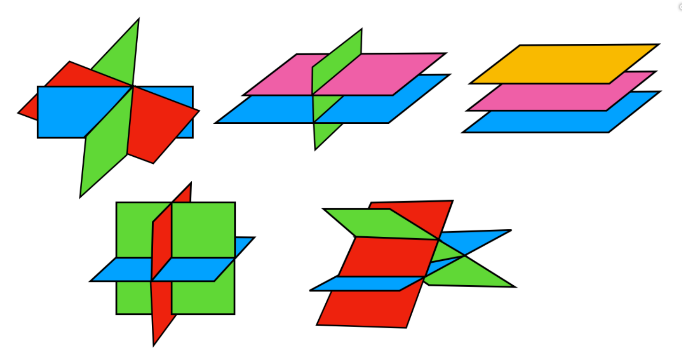 All normals parallelCoefficients are multiples, (constants not multiples)Planes are inconsistentNo solutionsTwo Parallel and the other not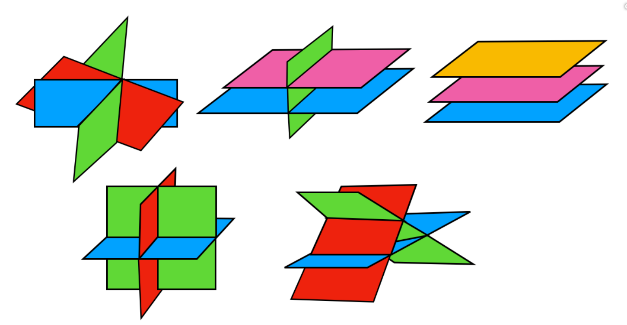 Only two normals parallelOnly two sets of coefficients are multiplesPlanes are inconsistentNo solutionsTriangular Prism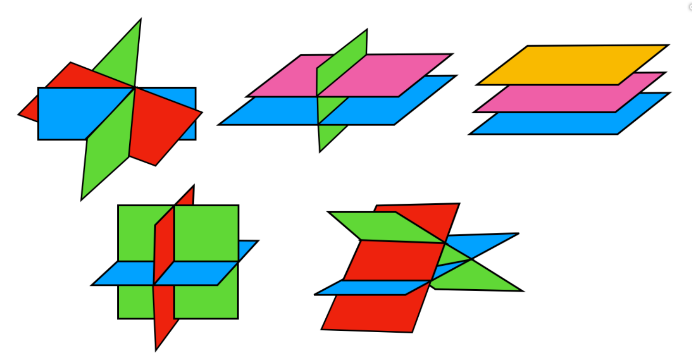 No normals parallelNo coefficient multiplesAll three normals coplanarPlanes are inconsistentNo solutionsOne normal is a combination of multiples of the other normalsA Sheaf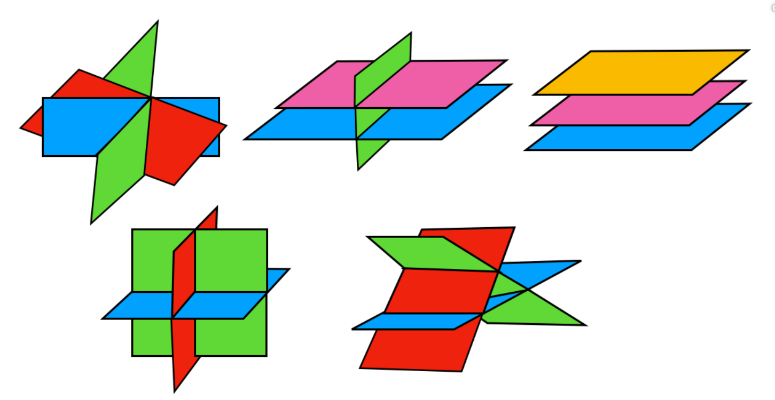 No normals parallelNo coefficient multiplesAll three normals coplanarPlanes are consistentInfinite solutions, equation of a lineOne full equation is a combination of multiples of the other twoSingle Point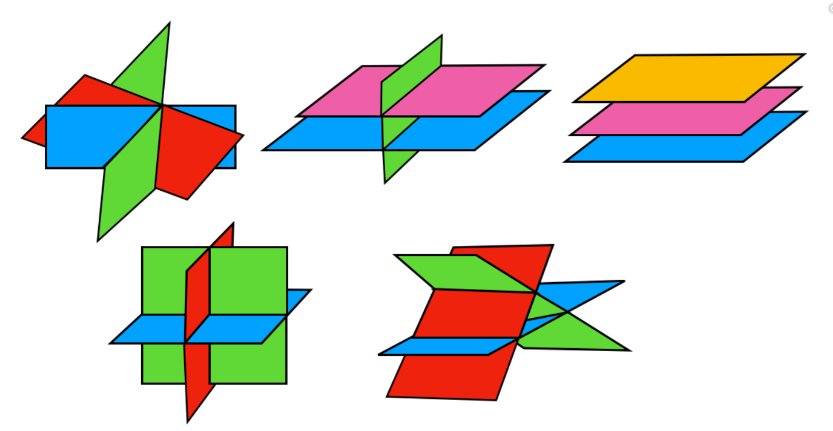 No normals parallelNo coefficient multiplesNormals not coplanarPlanes are consistentOne unique solution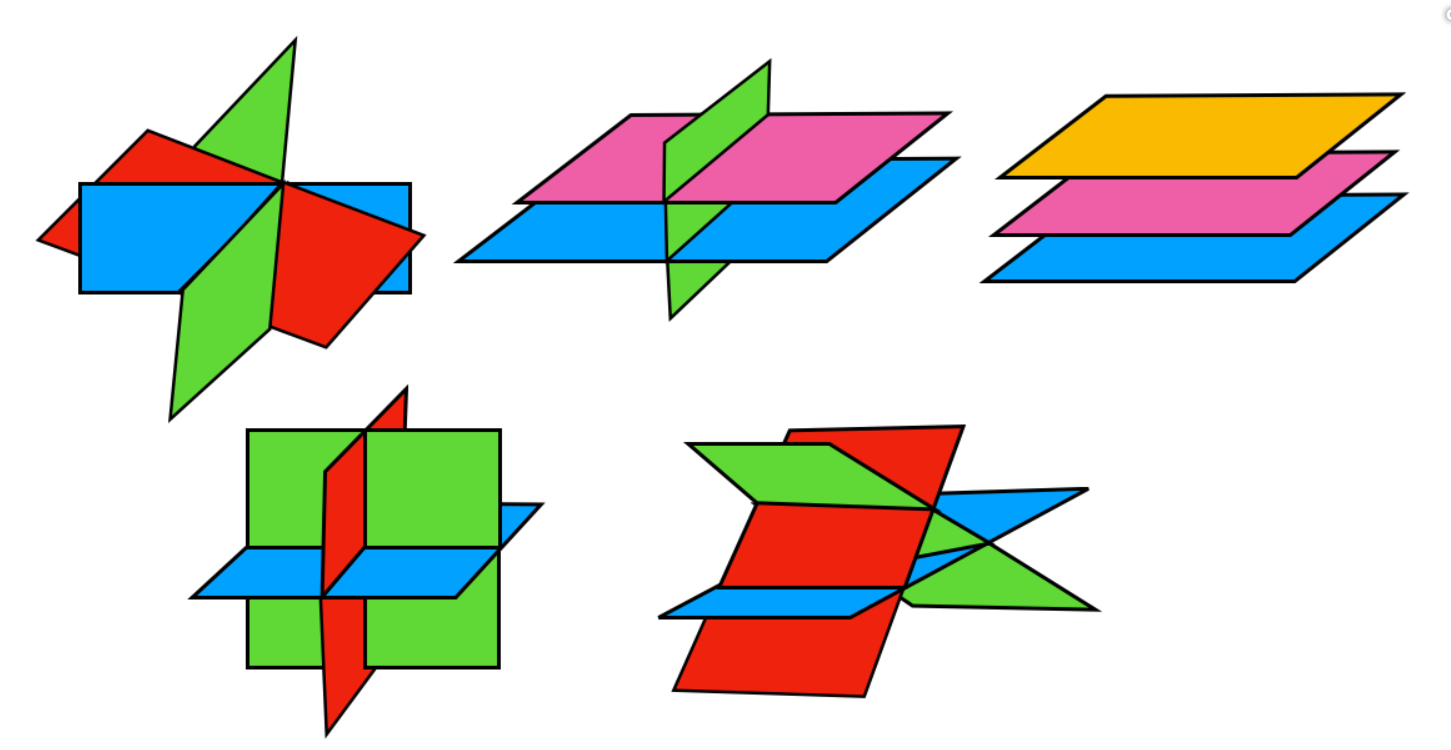 